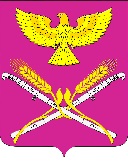 СОВЕТ НОВОПЕТРОВСКОГО СЕЛЬСКОГО ПОСЕЛЕНИЯПАВЛОВСКОГО РАЙОНАРЕШЕНИЕ13 июня 2019 года                                                                                     № 72/200ст. НовопетровскаяО внесении изменений в решение Совета Новопетровского сельского поселения от 20 декабря 2018 года № 65/176 «О бюджете Новопетровского сельского поселения Павловского района на 2019 год»В соответствии со статьей 19 решения Совета Новопетровского сельского поселения Павловского района от 22 декабря 2017 года № 49/141 «Положение о бюджетном процессе Новопетровского сельского поселения Павловского района» Совет Новопетровского сельского поселения Павловского района р е ш и л:1. Внести в решение Совета Новопетровского сельского поселения Павловского района от 20 декабря 2018 года № 65/176 «О бюджете Новопетровского сельского поселения на 2019 год» следующие изменения и дополнения:1). Статью 1 изложить в следующей редакции: «Утвердить основные характеристики бюджета Новопетровского сельского поселения Павловского района на 2019 год:1) общий объем доходов в сумме 11384,0 тыс. рублей;2) общий объем расходов в сумме 12685,3 тыс. рублей;3) верхний предел муниципального внутреннего долга Новопетровского сельского поселения Павловского района на 1 января 2020 года в сумме 0 тыс. рублей, в том числе верхний предел долга по муниципальным гарантиям Новопетровского сельского поселения Павловского района в сумме 0 тыс. рублей;4) дефицит бюджета Новопетровского сельского поселения Павловского района в сумме 1301,3 тыс. рублей».2. Приложение 3, 4, 5, 6, 7, 8 изложить в новой редакции.4. Контроль за решением оставляю за собой.5. Решение вступает в силу со дня его обнародования.ГлаваНовопетровского сельского поселенияПавловского района                                                                     Е.А. БессоновПРИЛОЖЕНИЕ 3к решению СоветаНовопетровского сельского поселенияПавловского районаот 13.06.2019 г. №72/200ПРИЛОЖЕНИЕ 3к решению СоветаНовопетровского сельского поселенияПавловского районаот 20.12.2018 г. № 65/176Поступление доходов в бюджет Новопетровского сельского поселения Павловского района по кодам видов (подвидов) классификации доходов на 2019 год(тыс. рублей)ПРИЛОЖЕНИЕ 4к решению СоветаНовопетровского сельского поселенияПавловского районаот 13.06.2019 г. № 72/200ПРИЛОЖЕНИЕ 4к решению СоветаНовопетровского сельского поселенияПавловского районаот 20.12.2018 г. № 65/176Безвозмездные поступления из бюджетов другого уровня в 2019 году(тыс. рублей)ПРИЛОЖЕНИЕ 5к решению СоветаНовопетровского сельского поселенияПавловского районаот 13.06.2019 г. № 72/200ПРИЛОЖЕНИЕ 5к решению СоветаНовопетровского сельского поселенияПавловского районаот 20.12.2018 г. № 65/176Распределение бюджетных ассигнований по разделам и подразделам классификации расходов бюджетов Новопетровского сельского поселения Павловского района на 2019 год(тыс. рублей)ПРИЛОЖЕНИЕ 6к решению СоветаНовопетровского сельского поселенияПавловского районаот 13.06.2019 г. №72/200ПРИЛОЖЕНИЕ 6к решению СоветаНовопетровского сельского поселенияПавловского районаот 20.12.2018 г. №65/176Распределение бюджетных ассигнований по целевым статьям, подгруппам и видам расходов бюджетов на 2019 год Новопетровского сельского поселения Павловского района(тыс. рублей)ПРИЛОЖЕНИЕ 7к решению СоветаНовопетровского сельского поселенияПавловского районаот 13.06.2019 г. № 72/200ПРИЛОЖЕНИЕ 7к решению СоветаНовопетровского сельского поселенияПавловского районаот 20.12.2018 г. № 65/176Распределение бюджетных ассигнований по разделам и подразделам, целевым статьям и видам расходов классификации расходов бюджетов в ведомственной структуре расходов бюджета на 2019 год Новопетровского сельского поселения Павловского района(тыс. рублей)ПРИЛОЖЕНИЕ 8к решению СоветаНовопетровского сельского поселенияПавловского районаот 13.06.2019 г. № 72/200ПРИЛОЖЕНИЕ 8к решению СоветаНовопетровского сельского поселенияПавловского районаот 20.12.2018 г. № 65/176Источники внутреннего финансирования дефицита бюджета, перечень статей источников финансирования дефицита бюджета Новопетровского сельского поселения Павловского района на 2019 год(тыс. рублей)Глава Новопетровского сельского поселения Павловского района                                                         Е.А. БессоновКодНаименование доходаСуммаКодНаименование доходаСумма10000000000000000Доходы6562,110102000010000110Налог на доходы физических лиц2278,510302230010000110103022400100001101030225001000011010302260010000110Доходы от уплаты акцизов на автомобильный и прямогонный бензин, дизельное топливо, моторные масла для дизельных и (или) карбюраторных (инжекторных) двигателей, производимые на территории Российской Федерации, в бюджет поселения.1325,310503000010000110Единый сельскохозяйственный налог198,810601030100000110Налог на имущество физических лиц, взимаемый по ставкам, применяемым к объектам налогообложения, расположенным в границах поселений243,01060603310000011010606043100000110Земельный налог, взимаемый по ставке, установленной Налоговым кодексом Российской Федерации и применяемой к объекту налогообложения, расположенному в границах поселения2506,011105035100000120Доходы от сдачи в аренду имущества, находящегося в оперативном управлении органов управления поселений и созданных ими учреждений и в хозяйственном ведении муниципальных унитарных предприятий10,520000000000000000Безвозмездные поступления4821,920215001100000150Дотации бюджетам сельских поселений на выравнивание бюджетной обеспеченности2289,320215002100000150Дотации бюджетам сельских поселений на поддержку мер по обеспечению сбалансированности бюджетов494,820219999100000150Прочие дотации бюджетам сельских поселений531,120229999100000150Прочие субсидии бюджетам сельских поселений1413,620235118100000150Субвенции бюджетам сельских поселений на осуществление первичного воинского учета на территории, где отсутствуют военные комиссариаты88,720230024100000150Субвенции бюджетам сельских поселений на выполнение передаваемых полномочий субъектов Российской Федерации3,821860010100000150Доходы бюджетов сельских поселений от возврата остатков субсидий, субвенций и иных межбюджетных трансфертов, имеющих целевое назначение, прошлых лет из бюджетов муниципальных районов0,6Всего доходовВсего доходов11384,0КодНаименование доходаСумма12320000000000000000Безвозмездные поступления4821,920200000000000000Безвозмездные поступления от других бюджетов бюджетной системы Российской Федерации4821,320210000000000150Дотации бюджетам бюджетной системы Российской Федерации3315,220215001000000150Дотации на выравнивание бюджетной обеспеченности2289,320215001100000150Дотации бюджетам сельских поселений на выравнивание бюджетной обеспеченности2289,320215002000000150Дотации бюджетам на поддержку мер по обеспечению сбалансированности бюджетов494,820215002100000150Дотации бюджетам сельских поселений на поддержку мер по обеспечению сбалансированности бюджетов494,820219999000000150Прочие дотации531,120219999100000150Прочие дотации бюджетам сельских поселений531,120220000000000150Субсидии бюджетам бюджетной системы Российской Федерации (межбюджетные субсидии)1413,620229999000000150Прочие субсидии1413,620229999100000150Прочие субсидии бюджетам сельских поселений1413,620230000000000150Субвенции бюджетам бюджетной системы Российской Федерации92,520230024000000150Субвенции местным бюджетам на выполнение передаваемых полномочий субъектов Российской Федерации3,820230024100000150Субвенции бюджетам сельских поселений на выполнение передаваемых полномочий субъектов Российской Федерации3,820235118000000150Субвенции бюджетам на осуществление первичного воинского учета на территориях, где отсутствуют военные комиссариаты88,720235118100000150Субвенции бюджетам сельских поселений на осуществление первичного воинского учета на территориях, где отсутствуют военные комиссариаты88,721800000000000000Доходы бюджетов бюджетной системы Российской Федерации от возврата бюджетами бюджетной системы Российской Федерации и организациями остатков субсидий, субвенций и иных межбюджетных трансфертов, имеющих целевое назначение, прошлых лет0,621800000000000150Доходы бюджетов бюджетной системы Российской Федерации от возврата бюджетами бюджетной системы Российской Федерации остатков субсидий, субвенций и иных межбюджетных трансфертов, имеющих целевое назначение, прошлых лет0,621800000100000150Доходы бюджетов сельских поселений от возврата бюджетами бюджетной системы Российской Федерации остатков субсидий, субвенций и иных межбюджетных трансфертов, имеющих целевое назначение, прошлых лет0,621860010100000150Доходы бюджетов сельских поселений от возврата остатков субсидий, субвенций и иных межбюджетных трансфертов, имеющих целевое назначение, прошлых лет из бюджетов муниципальных районов0,6№ п/пНаименованиеРзПРСумма2345Всего расходов12685,31.Общегосударственные вопросы01004097,6Функционирование высшего должностного лица субъекта Российской Федерации и муниципального образования0102590,0Функционирование Правительства Российской Федерации, высших исполнительных органов государственной власти субъектов Российской Федерации, местных администраций01042581,1Обеспечение деятельности финансовых, налоговых и таможенных органов и органов финансового (финансово-бюджетного) надзора010620,6Обеспечение проведения выборов и референдумов0107136,0Резервные фонды011150,0Другие общегосударственные вопросы0113719,92.Национальная оборона020088,7Мобилизационная и вневойсковая подготовка020388,73.Национальная безопасность и правоохранительная деятельность030041,5Защита населения и территории от чрезвычайных ситуаций природного и техногенного характера, гражданская оборона030940,0Другие вопросы в области национальной безопасности и правоохранительной деятельности03141,54.Национальная экономика04003556,6Дорожные фонды04093556,65.Жилищно-коммунальное хозяйство05001613,2Коммунальное хозяйство0502100,0Благоустройство05031513,26.Образование070042,0Молодежная политика и оздоровление детей070742,07.Культура, кинематография08003029,2Культура08013029,28.Социальная политика1000122,3Пенсионное обеспечение1001113,3Социальное обеспечение населения10039,09.Физическая культура и спорт110093,2Физическая культура110193,210.Обслуживание государственного и муниципального долга13001,0Обслуживание муниципального долга13011,0№ п/пНаименованиеЦСРЦСРЦСРВР2019 год1233345ВсегоВсегоВсегоВсегоВсегоВсего12685,31.Администрация Новопетровского сельского поселения Павловского районаОбщегосударственные вопросы4097,6Функционирование высшего должностного лица субъекта Российской Федерации и муниципального образования590,0Обеспечение деятельности высшего органа исполнительной власти Новопетровского сельского поселения5000000000590,0Высшее должностное лицо муниципального образования5010000000590,0Расходы на обеспечение функций органов местного самоуправления5010000190590,0Расходы на выплаты персоналу государственных органов5010000190120590,0Функционирование Правительства Российской Федерации, высших исполнительных органов государственной власти субъектов Российской Федерации, местных администраций2581,1Обеспечение деятельности администрации Новопетровского сельского поселения Павловского района51000000002581,1Обеспечение функционирования администрации Новопетровского сельского поселения Павловского района51100000002577,3Расходы на обеспечение функций органов местного самоуправления51100001902577,3Расходы на выплаты персоналу государственных органов51100001901202547,3Уплата налогов, сборов и иных платежей511000019085030,0Административные комиссии51200000003,8Осуществление отдельных государственных полномочий по образованию и организации деятельности административных комиссий51200601903,8Иные закупки товаров, работ и услуг для муниципальных нужд51200601902403,8Обеспечение деятельности финансовых, налоговых и таможенных органов и органов финансового (финансово-бюджетного) надзора20,6Обеспечение деятельности контрольно-счетной палаты680000000020,6Контрольно-счетная палата681000000020,6Расходы на обеспечение функций органов местного самоуправления681000019020,6Иные межбюджетные трансферты681000019054020,6Обеспечение проведения выборов и референдумов136,0Проведение выборов и референдумов5400000000136,0Расходы на проведение выборов и референдумов5410000000136,0Проведение выборов депутатов Совета Новопетровского сельского поселения Павловского района5410000570136,0Специальные расходы5410000570880136,0Резервные фонды50,0Обеспечение деятельности администрации Новопетровского сельского поселения Павловского района550000000050,0Финансовое обеспечение непредвиденных расходов551000000050,0Резервный фонд администрации Новопетровского сельского поселения Павловского района551002059050,0Резервные средства551002059087050,0Другие общегосударственные вопросы719,9Обеспечение деятельности администрации Новопетровского сельского поселения Павловского района510000000015,9Обеспечение функционирования администрации Новопетровского сельского поселения Павловского района511000000015,9Расходы на обеспечение функций органов местного самоуправления511000019015,9Иные межбюджетные трансферты511000019054015,9Реализация муниципальных функций, связанных с муниципальным управлением5140000000100,0Прочие обязательства муниципального образования5140010050100,0Исполнение судебных актов5140010050830100,0Ведомственная целевая программа «Создание условий для обеспечения стабильной деятельности администрации Новопетровского сельского поселения Павловского района» на 2019 год5600000000547,0Мероприятия по созданию условий для обеспечения стабильной деятельности администрации Новопетровского сельского поселения5600100000547,0Реализация мероприятий ведомственной целевой программы5600110070547,0Иные закупки товаров, работ и услуг для обеспечения государственных (муниципальных нужд)5600110070240547,0Ведомственная целевая программа «Поддержка и развитие территориального общественного самоуправления в Новопетровском сельском поселении Павловского района» на 2019 год52000000006,0Формирования благоприятных условий для обеспечения прав жителей Новопетровского сельского поселения Павловского района на участие в самоуправлении и самоорганизацию по месту жительства52001000006,0Реализация мероприятий ведомственной целевой программы52001100706,0Расходы на выплаты персоналу государственных органов52001100701206,0Владение, пользование и распоряжение имуществом, находящимся в муниципальной собственности Новопетровского сельского поселения Павловского района570000000038,0Мероприятия в рамках управления имуществом Новопетровского сельского поселения Павловского района571000000038,0Расходы, связанные с содержанием и управлением имуществом571001002038,0Иные закупки товаров, работ и услуг для муниципальных нужд571001002024038,0Ведомственная целевая программа «Проведение работ по уточнению записей в похозяйственных книгах в Новопетровском сельском поселении Павловского района» на 2019 год610000000012,5Уточнение данных в похозяйственных книгах в Новопетровском сельском поселении Павловского района610010000012,5Реализация мероприятий ведомственной целевой программы610011007012,5Иные закупки товаров, работ и услуг для муниципальных нужд610011007024012,5Ведомственная целевая программа «Развитие малого и среднего предпринимательства на территории Новопетровского сельского поселения Павловского района» на 2019 год65000000000,5Поддержка малого и среднего предпринимательства65001000000,5Реализация мероприятий ведомственной целевой программы65001100700,5Иные закупки товаров, работ и услуг для муниципальных нужд65001100702400,5Национальная оборона88,7Мобилизационная и вневойсковая подготовка590000000088,7Руководство и управление в сфере установленных функций591000000088,7Осуществление первичного воинского учета на территориях, где отсутствуют военные комиссариаты591005118088,7Расходы на выплаты персоналу государственных органов591005118012088,7Национальная безопасность и правоохранительная деятельность41,5Защита населения и территории от чрезвычайных ситуаций природного и техногенного характера, гражданская оборона40,0Обеспечение безопасности населения620000000010,0Мероприятия по предупреждению и ликвидации последствий чрезвычайных ситуаций и стихийных бедствий621000000010,0Предупреждение и ликвидация последствий чрезвычайных ситуаций в границах поселения621001010010,0Иные закупки товаров, работ и услуг для муниципальных нужд621001010024010,0Ведомственная целевая программа "Обеспечение пожарной безопасности на территории Новопетровского сельского поселения Павловского района» на 2019 год770000000030,0Мероприятия по обеспечению мер пожарной безопасности770010000030,0Реализация мероприятий ведомственной целевой программы770011007030,0Иные закупки товаров, работ и услуг для муниципальных нужд770011007024030,0Другие вопросы в области национальной безопасности и правоохранительной деятельности1,5Ведомственная целевая программа «Профилактика противодействия незаконного потребления алкогольной продукции, оборота наркотических средств и психотропных веществ на территории Новопетровского сельского поселения Павловского района» на 2019 год63000000001,0Профилактика и противодействие незаконному потреблению и обороту алкогольной продукции, наркотических средств и психотропных веществ63001000001,0Реализация мероприятий ведомственной целевой программы63001100701,0Иные закупки товаров, работ и услуг для муниципальных нужд63001100702401,0Ведомственная целевая программа «О противодействии коррупции на территории Новопетровского сельского поселения Павловского района» на 2019 год66000000000,5Мероприятия о противодействии коррупции66001000000,5Реализация мероприятий ведомственной целевой программы66001100700,5Иные закупки товаров, работ и услуг для муниципальных нужд66001100702400,5Национальная экономика3556,6Дорожное хозяйство (дорожные фонды)3556,6Поддержка дорожного хозяйства53000000002084,1Дорожное хозяйство (дорожные фонды)53100000002084,1Строительство, реконструкция, капитальный ремонт и содержание автомобильных дорог местного значения Новопетровского сельского поселения Павловского района53100100802084,1Иные закупки товаров, работ и услуг для муниципальных нужд53100100802402084,1Ведомственная целевая программа «Капитальный ремонт и ремонт автомобильных дорог местного значения Новопетровского сельского поселения Павловского района» на 2019 год73000000001472,5Реализация мероприятий в рамках государственной целевой программы Краснодарского края «Развитие сети автомобильных дорог Краснодарского края» подпрограммы «Строительство, реконструкция, капитальный ремонт и ремонт автомобильных дорог общего пользования местного значения на территории Краснодарского края»73001000001472,5Капитальный ремонт и ремонт автомобильных дорог общего пользования местного значения73001S24401472,5Иные закупки товаров, работ и услуг для муниципальных нужд73001S24402401472,5Жилищно-коммунальное хозяйство1613,2Коммунальное хозяйство100,0Ведомственная целевая программа «Развитие жилищно-коммунального хозяйства в Новопетровском сельском поселении Павловского района на 2019 год»7800000000100,0Поддержка жилищно-коммунального хозяйства7800100000100,0Реализация мероприятий ведомственной целевой программы7800110070100,0Субсидии юридическим лицам (кроме некоммерческих организаций), индивидуальным предпринимателям, физическим лицам - производителям товаров, работ, услуг7800110070810100,0Благоустройство1513,2Благоустройство территории67000000001513,2Уличное освещение6710000000231,1Строительство, реконструкция, капитальный, ремонт и содержание уличного освещения Новопетровского сельского поселения Павловского района6710010170231,1Иные закупки товаров, работ и услуг для муниципальных нужд6710010170240231,1Благоустройство и озеленение6720000000982,1Организация благоустройства и озеленения территории поселения6720010180982,1Иные закупки товаров, работ и услуг для муниципальных нужд6720010180240982,1Прочие мероприятия по благоустройству территории Новопетровского сельского поселения Павловского района 6740000000300,0Организация обустройства мест массового отдыха населения6740010210300,0Иные закупки товаров, работ и услуг для муниципальных нужд6740010210240300,0Образование42,0Молодежная политика и оздоровление детей42,0Ведомственная целевая программа по реализации молодёжной политики в Новопетровском сельском поселении Павловского района «Молодёжь Новопетровского сельского поселения» на 2019 год710000000042,0Организационное обеспечение реализации молодежной политики, формирование ценностей здорового образа жизни, создание условий для воспитания, развития и занятости молодежи710010000042,0Реализация мероприятий ведомственной целевой программы710011007042,0Иные закупки товаров, работ и услуг для муниципальных нужд710011007024042,0Культура и кинематография3029,2Культура3029,2Культура Новопетровского сельского поселения Павловского района60000000003029,2Дворцы и дома культуры, другие учреждения культуры и средств массовой информации60100000002632,2Содержание, организация и поддержка муниципальных учреждений культуры Новопетровского сельского поселения Павловского района60101000002632,2Расходы на обеспечение деятельности (оказание услуг) муниципальных учреждений60101005902632,2Субсидии бюджетным учреждениям60101005906102632,2Библиотеки6030000000397,0Содержание, организация и поддержка муниципальных учреждений культуры Новопетровского сельского поселения Павловского района6030100000397,0Расходы на обеспечение деятельности (оказание услуг) муниципальных учреждений6030100590397,0Субсидии бюджетным учреждениям6030100590610397,0Социальная политика122,3Пенсионное обеспечение113,3Социальная поддержка граждан6400000000113,3Развитие мер социальной поддержки отдельных категорий граждан6410000000113,3Выплата дополнительного социального обеспечения, доплат к пенсиям пособий, компенсаций6410010230113,3Иные пенсии социальные доплаты к пенсии6410010230310113,3Социальное обеспечение населения9,0Ведомственная целевая программа Новопетровского сельского поселения Павловского района «Поддержка социально ориентированных некоммерческих организаций» на 2019 год69000000009,0Мероприятия по поддержке социально-ориентированных некоммерческих организаций69001000009,0Реализация мероприятий ведомственной целевой программы69001100709,0Субсидии некоммерческим организациям (за исключением государственных (муниципальных) учреждений)69001100706309,0Физическая культура и спорт93,2Физическая культура и спорт93,2Развитие физической культуры и спорта в Новопетровском сельском поселении Павловского района580000000093,2Создание условий для развития физической культуры и спорта581000000093,2Проведение мероприятий в области физической культуры и спорта581001068093,2Иные закупки товаров, работ и услуг для муниципальных нужд581001068024093,2Обслуживание государственного и муниципального долга1,0Управление муниципальными финансами75000000001,0Управление муниципальным долгом и муниципальными финансовыми активами Новопетровского сельского поселения Павловского района75100000001,0Процентные платежи по муниципальному долгу Новопетровского сельского поселения Павловского района75100101501,0Обслуживание муниципального долга Новопетровского сельского поселения Павловского района75100101507301,0№ п/пНаименованиеВедРЗПРЦСРЦСРЦСРВР2019 год1234566678ВСЕГОВСЕГОВСЕГОВСЕГОВСЕГОВСЕГОВСЕГОВСЕГОВСЕГО12685,31.Администрация Новопетровского сельского поселения Павловского района992Общегосударственные вопросы992014097,6Функционирование высшего должностного лица субъекта Российской Федерации и муниципального образования9920102590,0Обеспечение деятельности высшего органа исполнительной власти Новопетровского сельского поселения99201025000000000590,0Высшее должностное лицо муниципального образования99201025010000000590,0Расходы на обеспечение функций органов местного самоуправления99201025010000190590,0Расходы на выплаты персоналу государственных органов99201025010000190120590,0Функционирование Правительства Российской Федерации, высших исполнительных органов государственной власти субъектов Российской Федерации, местных администраций99201042581,1Обеспечение деятельности администрации Новопетровского сельского поселения Павловского района992010451000000002581,1Обеспечение функционирования администрации Новопетровского сельского поселения Павловского района992010451100000002577,3Расходы на обеспечение функций органов местного самоуправления992010451100001902577,3Расходы на выплаты персоналу государственных органов992010451100001901202547,3Уплата налогов, сборов и иных платежей9920104511000019085030,0Административные комиссии992010451200000003,8Осуществление отдельных государственных полномочий по образованию и организации деятельности административных комиссий992010451200601903,8Иные закупки товаров, работ и услуг для муниципальных нужд992010451200601902403,8Обеспечение деятельности финансовых, налоговых и таможенных органов и органов финансового (финансово-бюджетного) надзора992010620,6Обеспечение деятельности контрольно-счетной палаты9920106680000000020,6Контрольно-счетная палата9920106681000000020,6Расходы на обеспечение функций органов местного самоуправления9920106681000019020,6Иные межбюджетные трансферты9920106681000019054020,6Обеспечение проведения выборов и референдумов9920107136,0Проведение выборов и референдумов9920107540000000136,0Расходы на проведение выборов и референдумов9920107541000000136,0Проведение выборов депутатов Совета Новопетровского сельского поселения Павловского района99201075410000570136,0Специальные расходы99201075410000570880136,0Резервные фонды992011150,0Обеспечение деятельности администрации Новопетровского сельского поселения Павловского района9920111550000000050,0Финансовое обеспечение непредвиденных расходов9920111551000000050,0Резервный фонд администрации Новопетровского сельского поселения Павловского района9920111551002059050,0Резервные средства9920111551002059087050,0Другие общегосударственные вопросы9920113719,9Обеспечение деятельности администрации Новопетровского сельского поселения Павловского района9920113510000000015,9Обеспечение функционирования администрации Новопетровского сельского поселения Павловского района9920113511000000015,9Расходы на обеспечение функций органов местного самоуправления9920113511000019015,9Иные межбюджетные трансферты9920113511000019054015,9Реализация муниципальных функций, связанных с муниципальным управлением99201135140000000100,0Прочие обязательства муниципального образования99201135140010050100,0Исполнение судебных актов99201135140010050830100,0Ведомственная целевая программа «Создание условий для обеспечения стабильной деятельности администрации Новопетровского сельского поселения Павловского района» на 2019 год99201135600000000547,0Мероприятия по созданию условий для обеспечения стабильной деятельности администрации Новопетровского сельского поселения99201135600100000547,0Реализация мероприятий ведомственной целевой программы99201135600110070547,0Иные закупки товаров, работ и услуг для обеспечения государственных (муниципальных нужд)99201135600110070240547,0Ведомственная целевая программа «Поддержка и развитие территориального общественного самоуправления в Новопетровском сельском поселении Павловского района» на 2019 год992011352000000006,0Формирования благоприятных условий для обеспечения прав жителей Новопетровского сельского поселения Павловского района на участие в самоуправлении и самоорганизацию по месту жительства992011352001000006,0Реализация мероприятий ведомственной целевой программы992011352001100706,0Расходы на выплаты персоналу государственных органов992011352001100701206,0Владение, пользование и распоряжение имуществом, находящимся в муниципальной собственности Новопетровского сельского поселения Павловского района9920113570000000038,0Мероприятия в рамках управления имуществом Новопетровского сельского поселения Павловского района9920113571000000038,0Расходы, связанные с содержанием и управлением имуществом9920113571001002038,0Иные закупки товаров, работ и услуг для муниципальных нужд9920113571001002024038,0Ведомственная целевая программа «Проведение работ по уточнению записей в похозяйственных книгах в Новопетровском сельском поселении Павловского района» на 2019 год9920113610000000012,5Уточнение данных в похозяйственных книгах в Новопетровском сельском поселении Павловского района9920113610010000012,5Реализация мероприятий ведомственной целевой программы9920113610011007012,5Иные закупки товаров, работ и услуг для муниципальных нужд9920113610011007024012,5Ведомственная целевая программа «Развитие малого и среднего предпринимательства на территории Новопетровского сельского поселения Павловского района» на 2019 год992011365000000000,5Поддержка малого и среднего предпринимательства992011365001000000,5Реализация мероприятий ведомственной целевой программы992011365001100700,5Иные закупки товаров, работ и услуг для муниципальных нужд992011365001100702400,5Национальная оборона9920288,7Мобилизационная и вневойсковая подготовка9920203590000000088,7Руководство и управление в сфере установленных функций9920203591000000088,7Осуществление первичного воинского учета на территориях, где отсутствуют военные комиссариаты9920203591005118088,7Расходы на выплаты персоналу государственных органов9920203591005118012088,7Национальная безопасность и правоохранительная деятельность9920341,5Защита населения и территории от чрезвычайных ситуаций природного и техногенного характера, гражданская оборона992030940,0Обеспечение безопасности населения9920309620000000010,0Мероприятия по предупреждению и ликвидации последствий чрезвычайных ситуаций и стихийных бедствий9920309621000000010,0Предупреждение и ликвидация последствий чрезвычайных ситуаций в границах поселения9920309621001010010,0Иные закупки товаров, работ и услуг для муниципальных нужд9920309621001010024010,0Ведомственная целевая программа "Обеспечение пожарной безопасности на территории Новопетровского сельского поселения Павловского района» на 2019 год9920309770000000030,0Мероприятия по обеспечению мер пожарной безопасности9920309770010000030,0Реализация мероприятий ведомственной целевой программы9920309770011007030,0Иные закупки товаров, работ и услуг для муниципальных нужд9920309770011007024030,0Другие вопросы в области национальной безопасности и правоохранительной деятельности99203141,5Ведомственная целевая программа «Профилактика противодействия незаконного потребления алкогольной продукции, оборота наркотических средств и психотропных веществ на территории Новопетровского сельского поселения Павловского района» на 2019 год992031463000000001,0Профилактика и противодействие незаконному потреблению и обороту алкогольной продукции, наркотических средств и психотропных веществ992031463001000001,0Реализация мероприятий ведомственной целевой программы992031463001100701,0Иные закупки товаров, работ и услуг для муниципальных нужд992031463001100702401,0Ведомственная целевая программа «О противодействии коррупции на территории Новопетровского сельского поселения Павловского района» на 2019 год992031466000000000,5Мероприятия о противодействии коррупции992031466001000000,5Реализация мероприятий ведомственной целевой программы992031466001100700,5Иные закупки товаров, работ и услуг для муниципальных нужд992031466001100702400,5Национальная экономика992043556,6Дорожное хозяйство (дорожные фонды)99204093556,6Поддержка дорожного хозяйства992040953000000002084,1Дорожное хозяйство (дорожные фонды)992040953100000002084,1Строительство, реконструкция, капитальный ремонт и содержание автомобильных дорог местного значения Новопетровского сельского поселения Павловского района992040953100100802084,1Иные закупки товаров, работ и услуг для муниципальных нужд992040953100100802402084,1Ведомственная целевая программа «Капитальный ремонт и ремонт автомобильных дорог местного значения Новопетровского сельского поселения Павловского района» на 2019 год992040973000000001472,5Реализация мероприятий в рамках государственной целевой программы Краснодарского края «Развитие сети автомобильных дорог Краснодарского края» подпрограммы «Строительство, реконструкция, капитальный ремонт и ремонт автомобильных дорог общего пользования местного значения на территории Краснодарского края»992040973001000001472,5Капитальный ремонт и ремонт автомобильных дорог общего пользования местного значения992040973001S24401472,5Иные закупки товаров, работ и услуг для муниципальных нужд992040973001S24402401472,5Жилищно-коммунальное хозяйство992051613,2Коммунальное хозяйство9920502100,0Ведомственная целевая программа «Развитие жилищно-коммунального хозяйства в Новопетровском сельском поселении Павловского района на 2019 год»99205027800000000100,0Поддержка жилищно-коммунального хозяйства99205027800100000100,0Реализация мероприятий ведомственной целевой программы99205027800110070100,0Субсидии юридическим лицам (кроме некоммерческих организаций), индивидуальным предпринимателям, физическим лицам - производителям товаров, работ, услуг99205027800110070810100,0Благоустройство99205031513,2Благоустройство территории992050367000000001513,2Уличное освещение99205036710000000231,1Строительство, реконструкция, капитальный, ремонт и содержание уличного освещения Новопетровского сельского поселения Павловского района99205036710010170231,1Иные закупки товаров, работ и услуг для муниципальных нужд99205036710010170240231,1Благоустройство и озеленение99205036720000000982,1Организация благоустройства и озеленения территории поселения99205036720010180982,1Иные закупки товаров, работ и услуг для муниципальных нужд99205036720010180240982,1Прочие мероприятия по благоустройству территории Новопетровского сельского поселения Павловского района 99205036740000000300,0Организация обустройства мест массового отдыха населения99205036740010210300,0Иные закупки товаров, работ и услуг для муниципальных нужд99205036740010210240300,0Образование9920742,0Молодежная политика и оздоровление детей992070742,0Ведомственная целевая программа по реализации молодёжной политики в Новопетровском сельском поселении Павловского района «Молодёжь Новопетровского сельского поселения» на 2019 год9920707710000000042,0Организационное обеспечение реализации молодежной политики, формирование ценностей здорового образа жизни, создание условий для воспитания, развития и занятости молодежи9920707710010000042,0Реализация мероприятий ведомственной целевой программы9920707710011007042,0Иные закупки товаров, работ и услуг для муниципальных нужд9920707710011007024042,0Культура и кинематография992083029,2Культура99208013029,2Культура Новопетровского сельского поселения Павловского района992080160000000003029,2Дворцы и дома культуры, другие учреждения культуры и средств массовой информации992080160100000002632,2Содержание, организация и поддержка муниципальных учреждений культуры Новопетровского сельского поселения Павловского района992080160101000002632,2Расходы на обеспечение деятельности (оказание услуг) муниципальных учреждений992080160101005902632,2Субсидии бюджетным учреждениям992080160101005906102632,2Библиотеки99208016030000000397,0Содержание, организация и поддержка муниципальных учреждений культуры Новопетровского сельского поселения Павловского района99208016030100000397,0Расходы на обеспечение деятельности (оказание услуг) муниципальных учреждений99208016030100590397,0Субсидии бюджетным учреждениям99208016030100590610397,0Социальная политика99210122,3Пенсионное обеспечение9921001113,3Социальная поддержка граждан99210016400000000113,3Развитие мер социальной поддержки отдельных категорий граждан99210016410000000113,3Выплата дополнительного социального обеспечения, доплат к пенсиям пособий, компенсаций99210016410010230113,3Иные пенсии социальные доплаты к пенсии99210016410010230310113,3Социальное обеспечение населения99210039,0Ведомственная целевая программа Новопетровского сельского поселения Павловского района «Поддержка социально ориентированных некоммерческих организаций» на 2019 год992100369000000009,0Мероприятия по поддержке социально-ориентированных некоммерческих организаций992100369001000009,0Реализация мероприятий ведомственной целевой программы992100369001100709,0Субсидии некоммерческим организациям (за исключением государственных (муниципальных) учреждений)992100369001100706309,0Физическая культура и спорт992110093,2Физическая культура и спорт992110193,2Развитие физической культуры и спорта в Новопетровском сельском поселении Павловского района9921101580000000093,2Создание условий для развития физической культуры и спорта9921101581000000093,2Проведение мероприятий в области физической культуры и спорта9921101581001068093,2Иные закупки товаров, работ и услуг для муниципальных нужд9921101581001068024093,2Обслуживание государственного и муниципального долга99213001,0Управление муниципальными финансами992130175000000001,0Управление муниципальным долгом и муниципальными финансовыми активами Новопетровского сельского поселения Павловского района992130175100000001,0Процентные платежи по муниципальному долгу Новопетровского сельского поселения Павловского района992130175100101501,0Обслуживание муниципального долга Новопетровского сельского поселения Павловского района992130175100101507301,0КодНаименование групп, подгрупп, статей, подстатей, элементов, программ (подпрограмм), кодов экономической классификации источников внутреннего финансирования дефицита бюджетаСумма12300001000000000000000Источники внутреннего финансирования дефицитов бюджетов, всего1301,300001030000000000000Бюджетные кредиты от других бюджетов бюджетной системы Российской Федерации-500,000001030100000000000Бюджетные кредиты от других бюджетов бюджетной системы Российской Федерации в валюте Российской Федерации-500,000001030100000000800Погашение бюджетных кредитов, полученных от других бюджетов бюджетной системы Российской Федерации в валюте Российской Федерации-500,000001030100100000810Погашение бюджетами сельских поселений кредитов от других бюджетов бюджетной системы Российской Федерации в валюте Российской Федерации-500,000001050000000000000Изменение остатков средств на счетах по учету средств бюджетов1801,300001050000000000500Увеличение остатков средств бюджетов-11384,000001050200000000500Увеличение прочих остатков средств бюджетов-11384,000001050201000000510Увеличение прочих остатков денежных средств бюджетов-11384,000001050000000000600Уменьшение остатков средств бюджетов13185,300001050200000000600Уменьшение прочих остатков средств бюджетов13185,300001050201000000610Уменьшение прочих остатков денежных средств бюджетов13185,3